Prot. n.: 011-68/2019Datum: 10. 07. 2019Z  A  P  I  S  N  I  K4.  redne seje Odbora za družbene dejavnosti,ki je bila v sredo, 10. julija 2019, s pričetkom ob 15.30 uri, v županovi sejni sobi na Občini Izola, Sončno nabrežje 8, v Izoli.Prisotni člani: Dario Madžarević, Agnese Babič, Barbara Dobrila, Marko Treskavica, in Leonid Danilovič, Vida OrbaničOpravičeno odsotni člani: Mojca Ferle, Katja FlegoOdsotni člani: Nataša RužničOstali prisotni: Milka Bauer, Višja svetovalka za področje mladih in športa Urada za družbene dejavnosti Občine Izola,Nina Kasal, prevajalka Občine Izola,Ivona Hrvatin, svetovalna delavka na Vrtcu Mavrica Izola,Maja Cetin, ravnateljica OŠ Livade Izola,Irena Sivka Horvat, ravnateljica OŠ Vojke Šmuc Izola,Iztok Babnik, direktor Glasbene šole Koper,Katica Gužič, svetnica.Predsednik je ugotovil, da je Odbor za družbene dejavnosti sklepčen, saj je bilo prisotnih šest (6) od devetih (9) članov.Dnevni red je bil sledeči:Dnevni red:Potrditev zapisnika 3. redne seje Odbora;Javni vzgojno izobraževalni zavod Vrtec Mavrica Izola:Letno poročilo javnega vzgojno izobraževalnega zavoda Vrtec Mavrica Izola za leto 2018;Letni delovni načrt javnega vzgojno izobraževalnega zavoda Vrtec Mavrica Izola za šolsko leto 2018/2019;Finančni načrt javnega vzgojno izobraževalnega zavoda Vrtec Mavrica Izola za šolsko leto 2019;Javni vzgojno izobraževalni zavod Glasbena šola Koper:Letno poročilo javnega zavoda Glasbena šola Koper za leto 2018,Letni delovni načrt javnega zavoda Glasbena šola Koper za šolsko leto 2018/2019,Finančni načrt javnega zavoda Glasbena šola Koper za leto 2019;Javni vzgojno izobraževalni zavod Scuola Elementare Dante Alighieri Isola - Osnovna šola Dante Alighieri Izola:Letno poročilo javnega vzgojno izobraževalnega zavoda Scuola Elementare – Osnovna šola Dante Alighieri Isola za leto 2018;Letni delovni načrt javnega vzgojno izobraževalnega zavoda Scuola Elementare – Osnovna šola Dante Alighieri Isola za šolsko leto 2018/2019;Finančni načrt javnega vzgojno izobraževalnega zavoda Scuola Elementare – Osnovna šola Dante Alighieri Izola za leto 2019;Javni vzgojno izobraževalni zavod Osnovna šola Livade Izola:Letno poročilo javnega vzgojno izobraževalnega zavoda Osnovna šola Livade Izola za leto 2018;Letni delovni načrt javnega izobraževalnega zavoda Osnovna šola Livade Izola za šolsko leto 2018/2019;Finančni načrt javnega vzgojno izobraževalnega zavoda Osnovna šola Livade za leto 2019;Javni vzgojno izobraževalni zavod Osnovna šola Vojke Šmuc:Letno poročilo javnega vzgojno izobraževalnega zavoda Osnovna šola Vojke Šmuc za leto 2018;Letni delovni načrt javnega vzgojno izobraževalnega zavoda Osnovna šola Vojke Šmuc za šolsko leto 2018/2019;Finančni načrt javnega vzgojno izobraževalnega zavoda Osnovna šola Vojka Šmuc za leto 2019;Predlog razporeditve tekočih presežkov javnega vzgojno izobraževalnega zavoda OŠ Vojke Šmuc Izola;Predlog Odloka o podeljevanju priznanja z nagrado Alojza Kocjančiča, prva obravnava.Predsednik je odprl razpravo o dnevnem redu.Glede na to, da ni bilo razpravljavcev je predsednik dal na glasovanje predlog dnevnega reda. Dnevni red je bil soglasno sprejet. Od 6 prisotnih članov Odbora za družbene dejavnosti se jih je 6 opredelilo, 6 jih je glasovalo za in nihče proti. K  točki 1 Potrditev zapisnika 3. redne seje Odbora za družbene dejavnostiPredsednik je odprl razpravo o zapisniku.Ker ni bilo razpravljavcev, je predsednik dal na glasovanje potrditev zapisnika 3. redne seje.Zapisnik je bil soglasno sprejet, od 6 prisotnih članov Odbora za družbene dejavnosti se jih je 6 opredelilo, 6 jih je glasovalo za, nihče proti.K  točki 2 Javni vzgojno izobraževalni zavod Vrtec Mavrica Izola:Letno poročilo javnega vzgojno izobraževalnega zavoda Vrtec Mavrica Izola za leto 2018;Letni delovni načrt javnega vzgojno izobraževalnega zavoda Vrtec Mavrica Izola za šolsko leto 2018/2019;Finančni načrt javnega vzgojno izobraževalnega zavoda Vrtec Mavrica Izola za šolsko leto 2019;Točko je predstavila Ivona Hrvatin, svetovalna delavka na Vrtcu Mavrica v Izoli. Predsednik je odprl razpravo, v kateri so sodelovali: Leonid Danilović, Ivona Hrvatin, Dario Madžarević, Barbara Dobrila, Irena Sivka Horvat.Pereča težava v vrtcih in OŠ je predvsem pomanjkanje logopeda.Ker ni bilo več razpravljavcev je predsednik zaključil razpravo in dal na glasovanje sledeči:SKLEP Odbor za družbene dejavnosti je obravnaval predlog sklepa o Letnem poročilu javnega vzgojno izobraževalnega zavoda Vrtec Mavrica Izola za leto 2018 in ga predlaga Občinskemu svetu v obravnavo in sprejem v vednost.SKLEPOdbor za družbene dejavnosti je obravnaval predlog sklepa o Letnem delovnem načrtu javnega vzgojno izobraževalnega zavoda Vrtec Mavrica Izola za šolsko leto 2018/2019 in ga predlaga Občinskemu svetu v obravnavo in sprejem v vednost.SKLEPOdbor za družbene dejavnosti je obravnaval predlog sklepa o Finančnem načrtu javnega vzgojno izobraževalnega zavoda Vrtec Mavrica Izola za šolsko leto 2019 in ga predlaga Občinskemu svetu v obravnavo in sprejem v vednost.Člani Odbora za družbene dejavnosti so k 2. točki sprejeli še dodaten:SKLEPOdbor za družbene dejavnosti se je seznanil s problematiko vezano na otroke s primanjkljaji na razvojnih področjih in predlaga, da se ugotovi stanje ter ustanovi skupna delovna skupina (predstavniki vrtca, vseh OŠ, Urada za družbene dejavnosti in Odbora za družbene dejavnosti) za reševanje omenjene problematike.Sklepi so bili soglasno sprejeti. Od 6 prisotnih članov Odbora za družbene dejavnosti se jih je 6 opredelilo, 6 jih je glasovalo za in nihče proti. K  točki 3 Javni vzgojno izobraževalni zavod Glasbena šola Koper:Letno poročilo javnega zavoda Glasbena šola Koper za leto 2018,Letni delovni načrt javnega zavoda Glasbena šola Koper za šolsko leto 2018/2019,Finančni načrt javnega zavoda Glasbena šola Koper za leto 2019;Točko je predstavil Iztok Babnik, direktor Glasbene šole Koper.Predsednik je odprl razpravo, v kateri so sodelovali: Leonid Danilović, Barbara Dobrila, Milka Bauer, Agnese Babič in Vida Orbanič.Težavo predstavlja predvsem električna napeljava v Manziolijevi palači v Izoli, ki je nevarna. Električna napeljava je preobremenjena.Ker ni bilo več razpravljavcev je predsednik zaključil razpravo in dala na glasovanje sledeči:SKLEP Odbor za družbene dejavnosti je obravnaval predlog sklepa o Letnem poročilu javnega zavoda Glasbena šola Koper za leto 2018 in ga predlaga Občinskemu svetu v obravnavo in sprejem v vednost.SKLEPOdbor za družbene dejavnosti je obravnaval predlog sklepa o Letnem delovnem načrtu javnega zavoda Glasbena šola Koper za šolsko leto 2018/2019 in ga predlaga Občinskemu svetu v obravnavo in sprejem v vednost.SKLEPOdbor za družbene dejavnosti je obravnaval predlog sklepa o  Finančnem načrtu javnega zavoda Glasbena šola Koper za šolsko leto 2019 in ga predlaga Občinskemu svetu v obravnavo in sprejem v vednost.Sklepi so bili soglasno sprejeti. Od 6 prisotnih članov Odbora za družbene dejavnosti se jih je 6 opredelilo, 6 jih je glasovalo za in nihče proti. K  točki 4 Javni vzgojno izobraževalni zavod Scuola Elementare Dante Alighieri Isola - Osnovna šola Dante Alighieri Izola:Letno poročilo javnega vzgojno izobraževalnega zavoda Scuola Elementare – Osnovna šola Dante Alighieri Isola za leto 2018;Letni delovni načrt javnega vzgojno izobraževalnega zavoda Scuola Elementare – Osnovna šola Dante Alighieri Isola za šolsko leto 2018/2019;Finančni načrt javnega vzgojno izobraževalnega zavoda Scuola Elementare – Osnovna šola Dante Alighieri Izola za leto 2019;Zaradi odsotnosti ravnateljice, ge. Simone Angelini ter njenih namestnikov ni bilo predstavitve. Člani odbora so zato sprejeli naslednji:S K L E POdbor za družbene dejavnosti predlaga umik četrte točke, to je obravnave Letnega poročila za leto 2018, Letnega delovnega načrta za šolsko leto 2018/2019 in Finančnega načrta za leto 2019 JVIZ OŠ – SE Dante Alighieri Izola z dnevnega reda 4. redne seje Odbora za družbene dejavnosti in 6. redne seje Občinskega sveta ter prestavitev na naslednjo sejo, zaradi odsotnosti predstavnika šole, in ker posledično gradivo ni bilo predstavljeno.Sklepi so bili soglasno sprejeti. Od 6 prisotnih članov Odbora za družbene dejavnosti se jih je 6 opredelilo, 6 jih je glasovalo za in nihče proti. K  točki  5Javni vzgojno izobraževalni zavod Osnovna šola Livade Izola:Letno poročilo javnega vzgojno izobraževalnega zavoda Osnovna šola Livade Izola za leto 2018;Letni delovni načrt javnega izobraževalnega zavoda Osnovna šola Livade Izola za šolsko leto 2018/2019;Finančni načrt javnega vzgojno izobraževalnega zavoda Osnovna šola Livade za leto 2019;Točko je predstavila ravnateljica OŠ Livade, ga. Maja Cetin.Predsednik je odprl razpravo. V razpravi so sodelovali: Dario Madžarević,  Leonid Danilovič. Marko Treskavica, Irena Sivka Horvat, Maja Cetin.Glavne težave OŠ Livade so predvsem: sistematiziranega je zgolj 0,9 DM za svetovalnega delavca;zaposlitev računalničarja (trenutno je eden za obe OŠ).Leonid Danilović je izpostavil, da bi bilo potrebno že v OŠ izobrazit učence o pomenu volitev in jih spodbuditi, da jih zanima, kaj se dogaja v družbi in kaj je mogoče spremeniti.Marka Treskavico je zanimalo, kako se vključujejo v družbo in OŠ tuji učenci, ki ne poznajo slovenskega jezika.Ker ni bilo več razpravljavcev, je predsednik dal na glasovanje naslednje sklepe:SKLEPOdbor za družbene dejavnosti je obravnaval predlog sklepa o Letnem poročilu javnega vzgojno izobraževalnega zavoda OŠ Livade Izola za leto 2018 in ga predlaga Občinskemu svetu v obravnavo in sprejem v vednost.SKLEPOdbor za družbene dejavnosti je obravnaval predlog sklepa o Letnem delovnem načrtu javnega vzgojno izobraževalnega zavoda OŠ Livade Izola za šolsko leto 2018/2019 in ga predlaga Občinskemu svetu v obravnavo in sprejem v vednost.SKLEPOdbor za družbene dejavnosti je obravnaval predlog sklepa o Finančnem načrtu javnega vzgojno izobraževalnega zavoda OŠ Livade Izola za leto 2019 in ga predlaga Občinskemu svetu v obravnavo in sprejem v vednost.Sklepi so bili soglasno sprejeti. Od 6 prisotnih članov Odbora za družbene dejavnosti se jih je 6 opredelilo, 6 jih je glasovalo za, nihče proti. Ob 17.44 je sejo zapustila članica Vida Orbanič.K  točki 6Javni vzgojno izobraževalni zavod Osnovna šola Vojke Šmuc:Letno poročilo javnega vzgojno izobraževalnega zavoda Osnovna šola Vojke Šmuc za leto 2018;Letni delovni načrt javnega vzgojno izobraževalnega zavoda Osnovna šola Vojke Šmuc za šolsko leto 2018/2019;Finančni načrt javnega vzgojno izobraževalnega zavoda Osnovna šola Vojka Šmuc za leto 2019;Točko je predstavila ravnateljica OŠ Vojke Šmuc Izola, ga. Irena Sivka Horvat.Predsednik je odprl razpravo. V razpravi so sodelovali: Katica Gužič, Milka Bauer, Irena Sivka Horvat, Dario Madžarević, Agnese Babič, Leonid Danilović.Težava je predvsem ureditev parkirišča, potrebno je zagotoviti varnost učencev, zaposlenih in ostalih udeležencev v prometu. Predlaga se asfaltiranje parkirišča in namestitev parkirne ure ter označitev določenega števila mest za potrebe OŠ.Težava OŠ Vojke Šmuc je tudi energetska sanacija in prenova fasade.Ker ni bilo več razpravljavcev, je predsednik dal na glasovanje naslednje sklepe:SKLEPOdbor za družbene dejavnosti je obravnaval predlog sklepa o Letnem poročilu javnega vzgojno izobraževalnega zavoda OŠ Vojke Šmuc Izola za leto 2018 in ga predlaga Občinskemu svetu v obravnavo in sprejem v vednost.SKLEPOdbor za družbene dejavnosti je obravnaval predlog sklepa o Letnem delovnem načrtu javnega vzgojno izobraževalnega zavoda OŠ Vojke Šmuc Izola za šolsko leto 2018/2019 in ga predlaga Občinskemu svetu v obravnavo in sprejem v vednost.SKLEPOdbor za družbene dejavnosti je obravnaval predlog sklepa o Finančnem načrtu javnega vzgojno izobraževalnega zavoda OŠ Vojke Šmuc Izola za leto 2019 in ga predlaga Občinskemu svetu v obravnavo in sprejem v vednost.Sklepi so bili soglasno sprejeti. Od 5 prisotnih članov Odbora za družbene dejavnosti se jih je 5 opredelilo, 5 jih je glasovalo za in nihče proti. K  točki 7Predlog razporeditve tekočih presežkov javnega vzgojno izobraževalnega zavoda OŠ Vojke Šmuc Izola;Točko je predstavila Milka Bauer, Višja svetovalka za področje mladih in športa Urada za družbene dejavnosti Občine Izola.Predsednik je odprl razpravo. Ker ni bilo razpravljavcev, je predsednik dal na glasovanje naslednje sklepe:SKLEPOdbor za družbene dejavnosti je obravnaval predlog sklepa o razporeditvi tekočih presežkov javnega vzgojno izobraževalnega zavoda OŠ Vojke Šmuc Izola in ga predlaga Občinskemu svetu v obravnavo in sprejem.Sklepi so bili soglasno sprejeti. Od 5 prisotnih članov Odbora za družbene dejavnosti se jih je 5 opredelilo, 5 jih je glasovalo za in nihče proti. K  točki 8Predlog Odloka o podeljevanju priznanja z nagrado Alojza Kocjančiča, prva obravnava.Točko je predstavila Milka Bauer, Višja svetovalka za področje mladih in športa Urada za družbene dejavnosti Občine Izola.Predsednik je odprl razpravo. V razpravi so sodelovali: Leonid Danilović in Milka Bauer.Ker ni bilo več razpravljavcev, je predsednik dal na glasovanje naslednje sklepe:SKLEPOdbor za družbene dejavnosti je obravnaval predlog Odloka o podeljevanju priznanja z nagrado Alojza Kocjančiča v prvi obravnavi in ga predlaga Občinskemu svetu v obravnavo in sprejem.K  točki 9RaznoČlanica Barbara Dobrila je izpostavila, da je direktorica Obalnih lekarn, ga. Katja Gombač Aver, predlagala, da bi se 2krat letno izvajale brezplačne delavnice na Medgeneracijskem centru o varni uporabi zdravil. Članica Vida Orbanič se je ponudila, da bo koordinirala predavanja. Delavnice naj bi se začele izvajati jeseni 2019. Odbor za družbene dejavnosti naj pripravi dopis in ga pošlje na Medgeneracijski center.Seja se je zaključila ob 19.20 uri.Zapisala:Nina Kasal                                                                                                                                                                                                                    P r e d s e d n i k                                                                                                              Dario Madžarevič, l.r.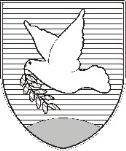 OBČINA IZOLA – COMUNE DI ISOLAOBČINSKI SVET – CONSIGLIO COMUNALEOdbor za družbene dejavnostiSončno nabrežje 8 – Riva del Sole 8	6310 Izola – IsolaTel: 05 66 00 100, Fax: 05 66 00 110E-mail: posta.oizola@izola.siWeb: http://www.izola.si/